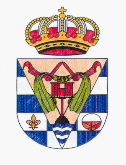 Ayuntamiento de Garganta la Olla (Cáceres)COMUNICADOSe comunica que el próximo día 20 de Febrero se celebrará una consulta al pueblo de Garganta la Olla, para ver si es posible traladar las Fiestas de los Toros al segundo fin de semana de Julio, según fue aprobado en pleno y por unanimidad de toda la Corporación Municipal.La consulta se realizará en el Ayuntamiento en horario de 09:00 a 18:00 horas.Podrán participar todas las personas a partir de 16 años, empadronadas en el municipio. Se deberá acudir con DNI.En caso de salir afirmativo, será aplicado desde este año 2022.En Garganta la Olla a 09 de Febrero de 2022